УГОЩЕНИЕ ДЛЯ ПТИЦ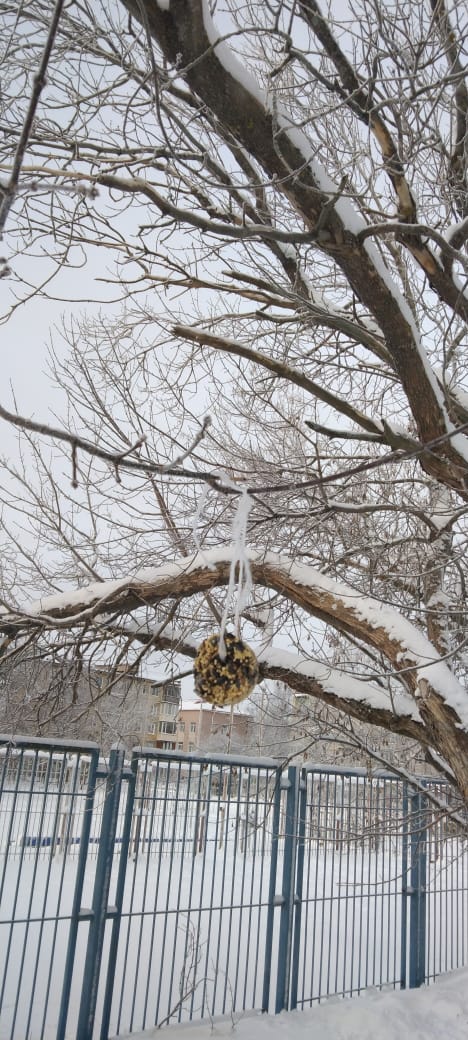 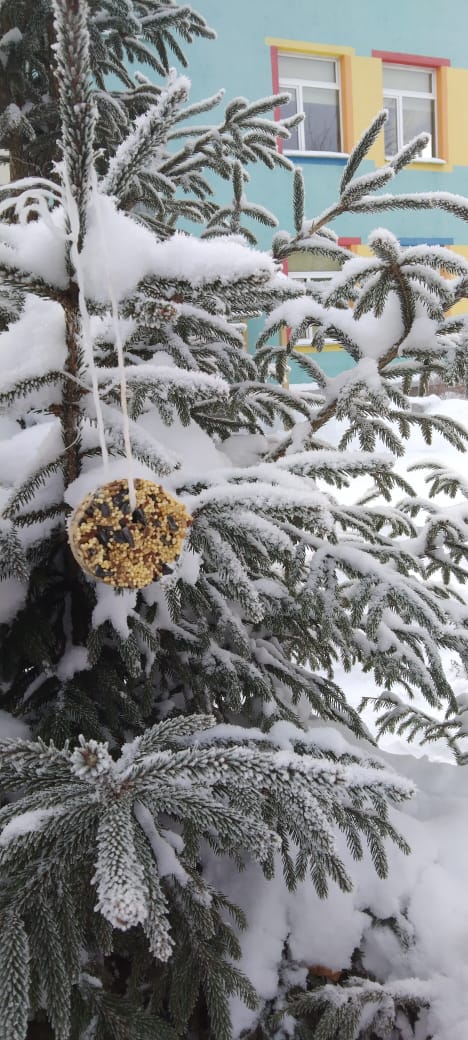 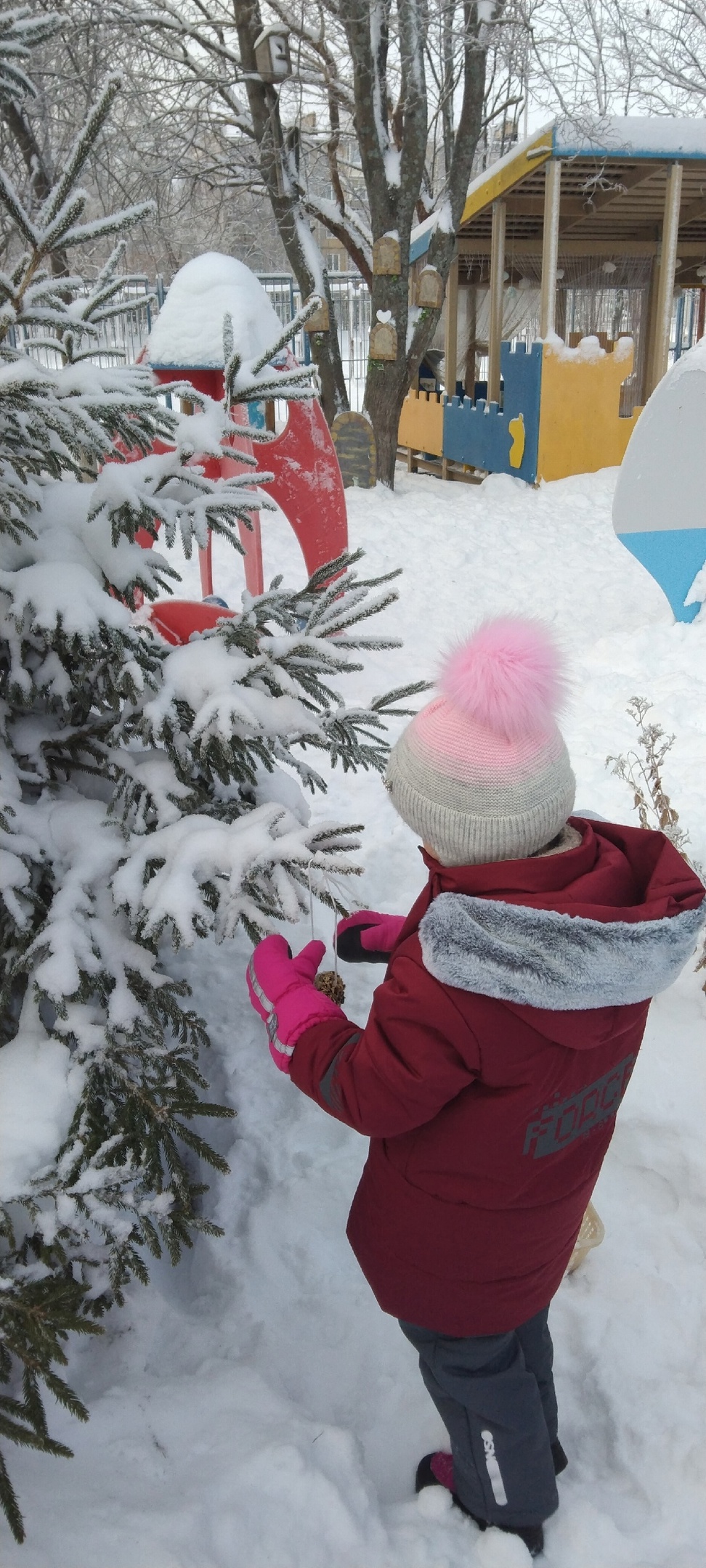 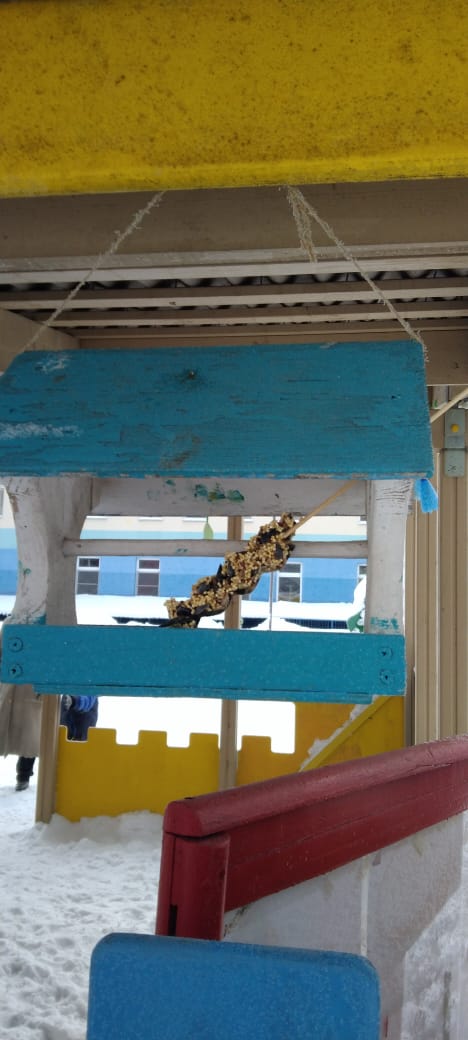 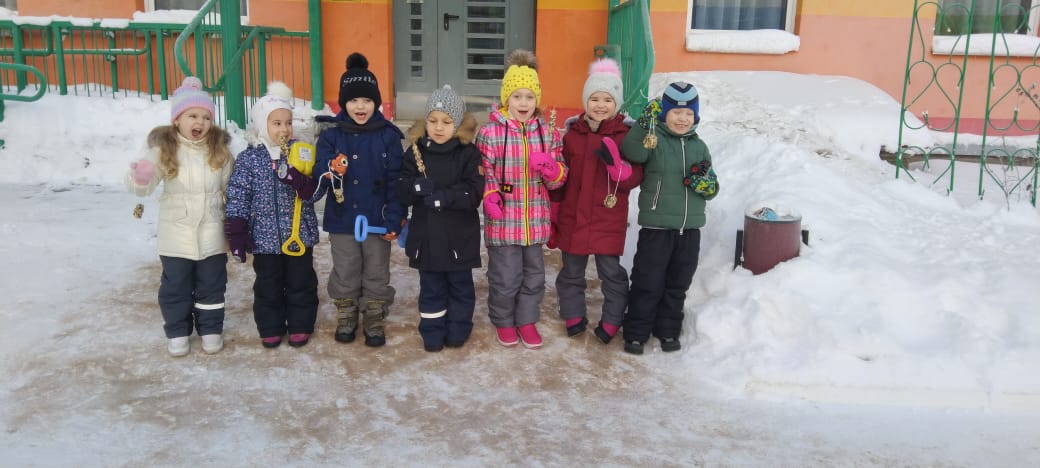 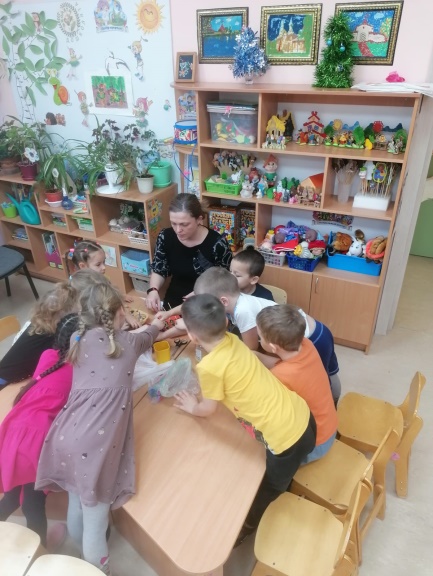 ПУТЕШЕСТВИЕ В ПРОШЛОЕ ПЫЛЕСОСА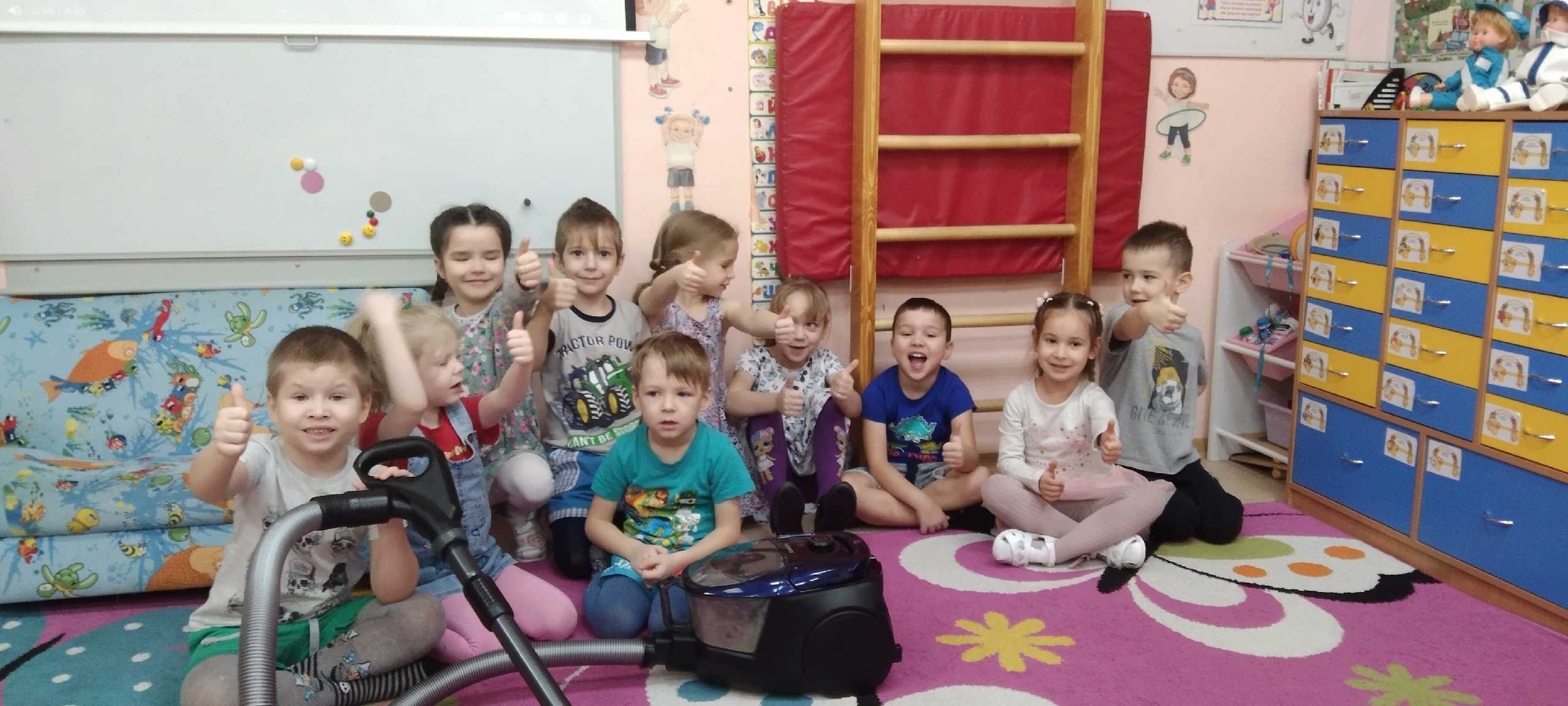 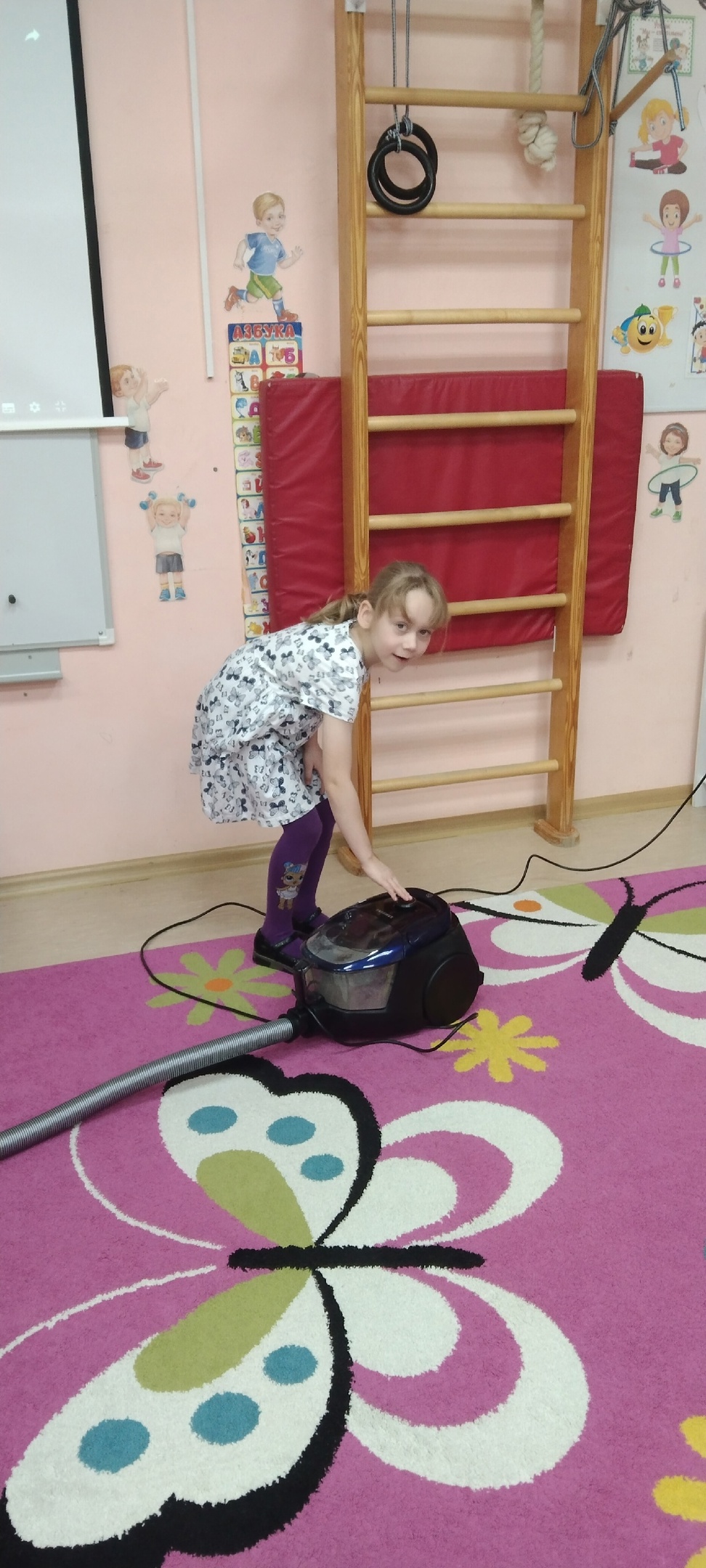 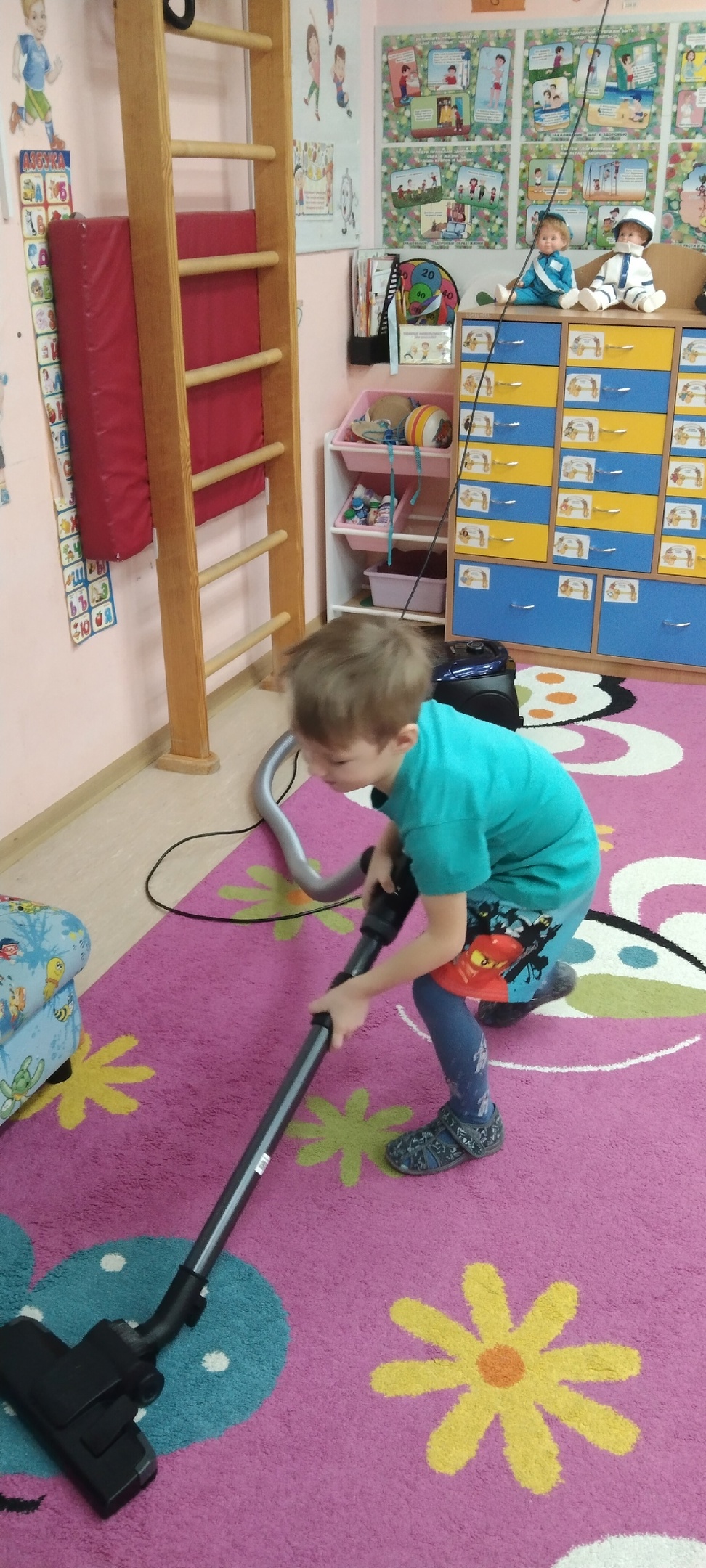 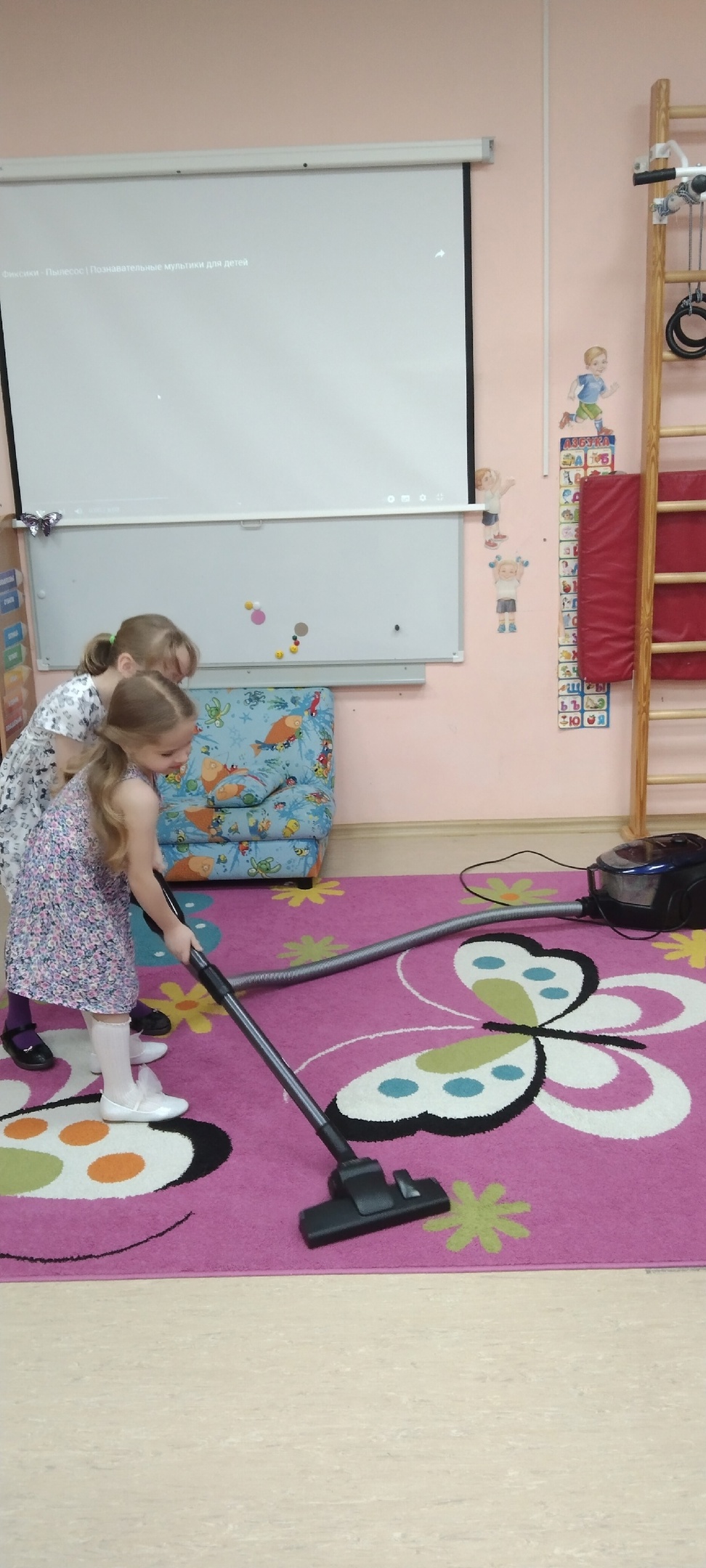 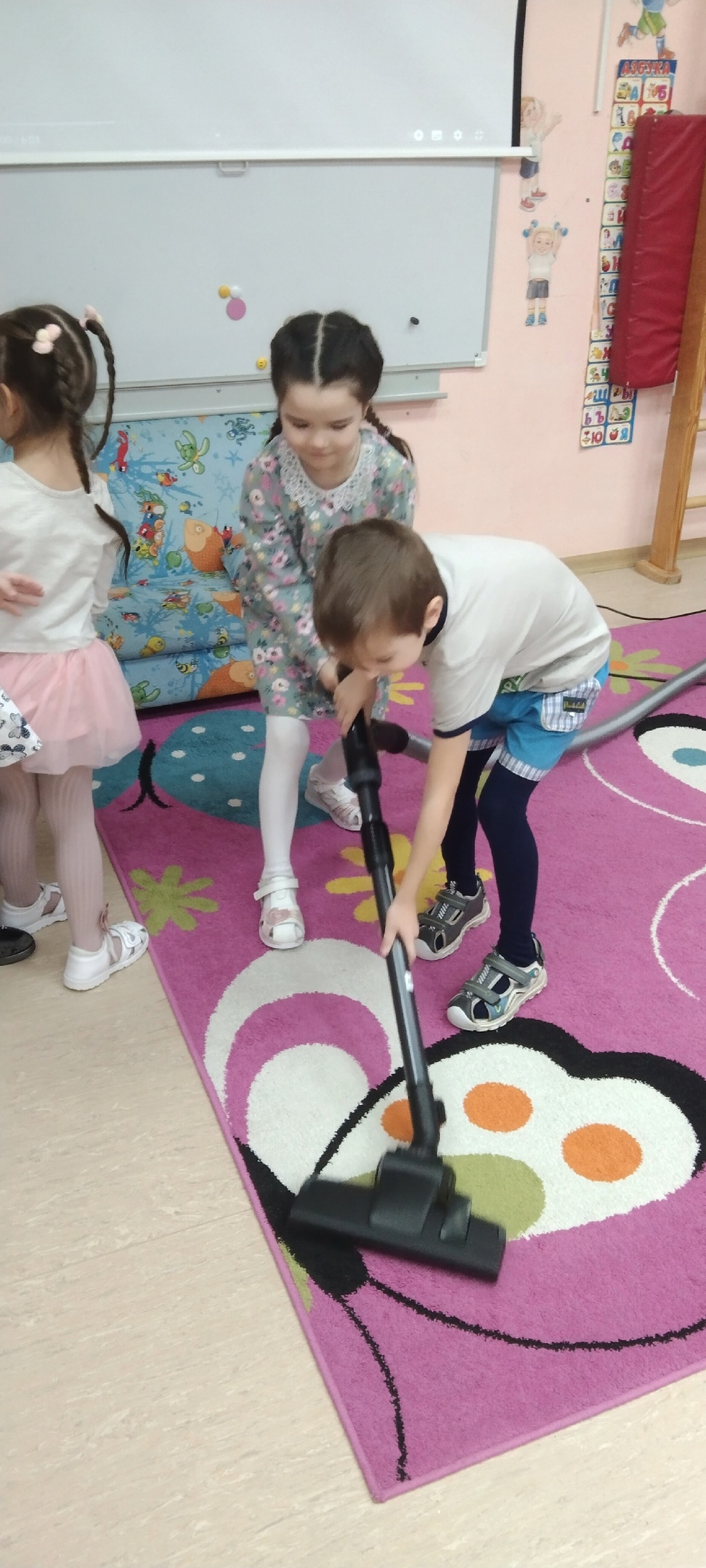 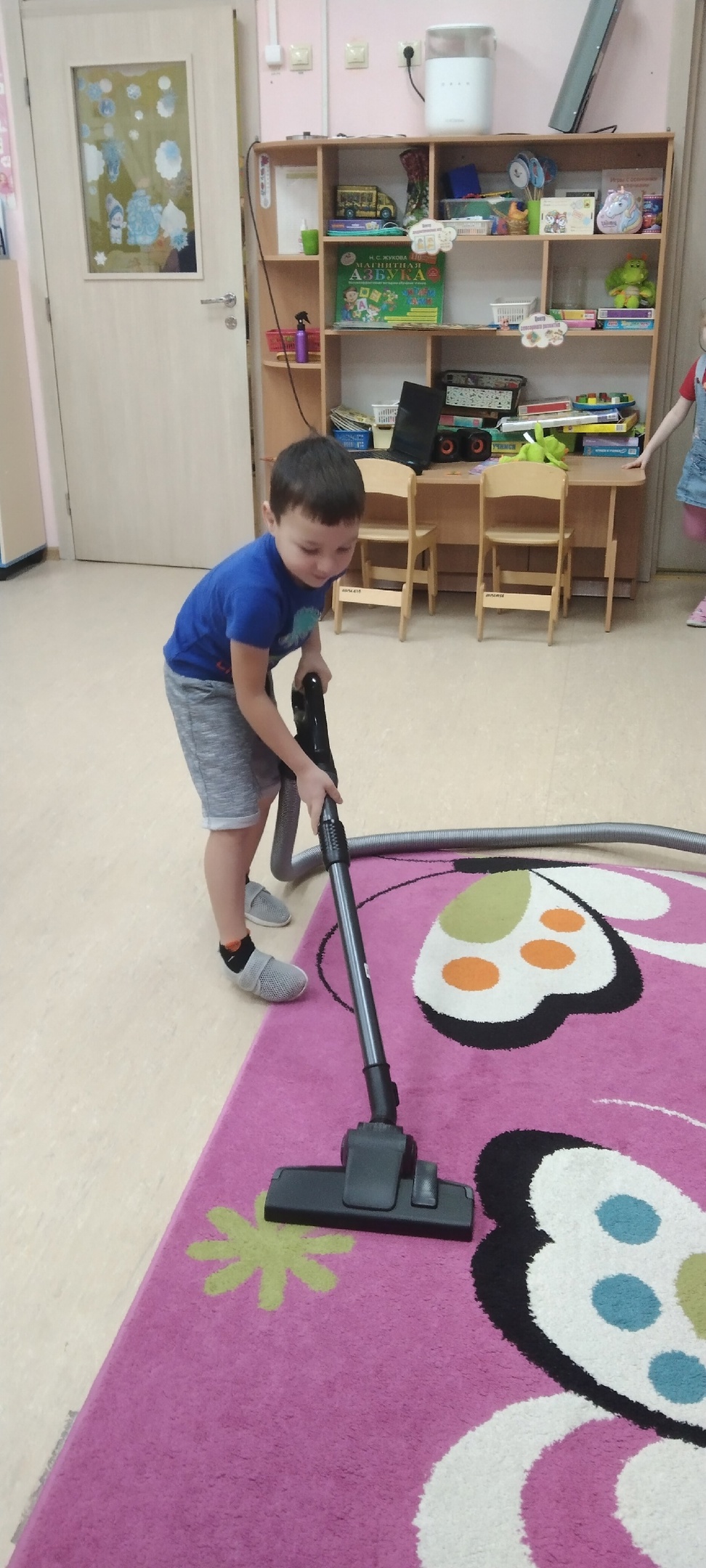 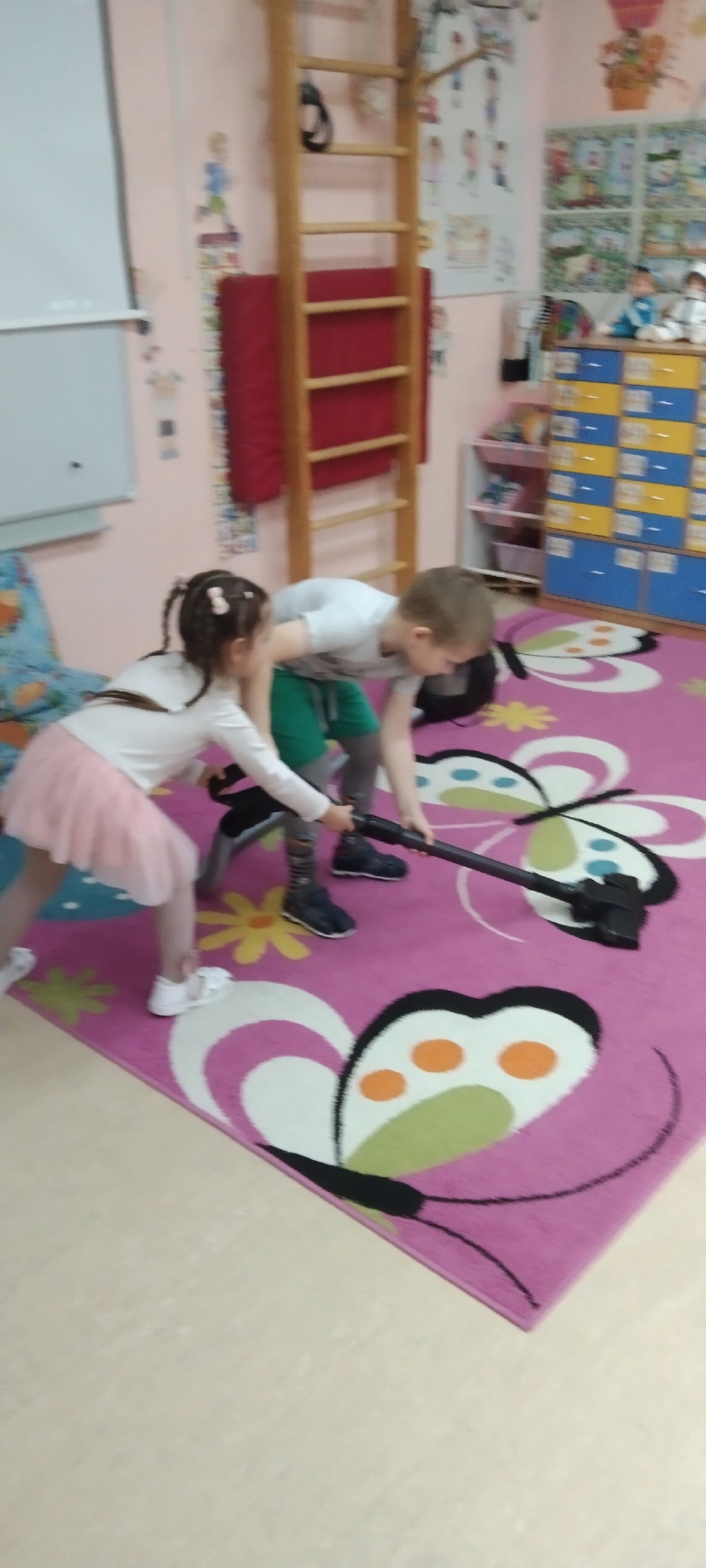 ТЕАТРАЛЬНЫЕ ПРЕДСТАВЛЕНИЯ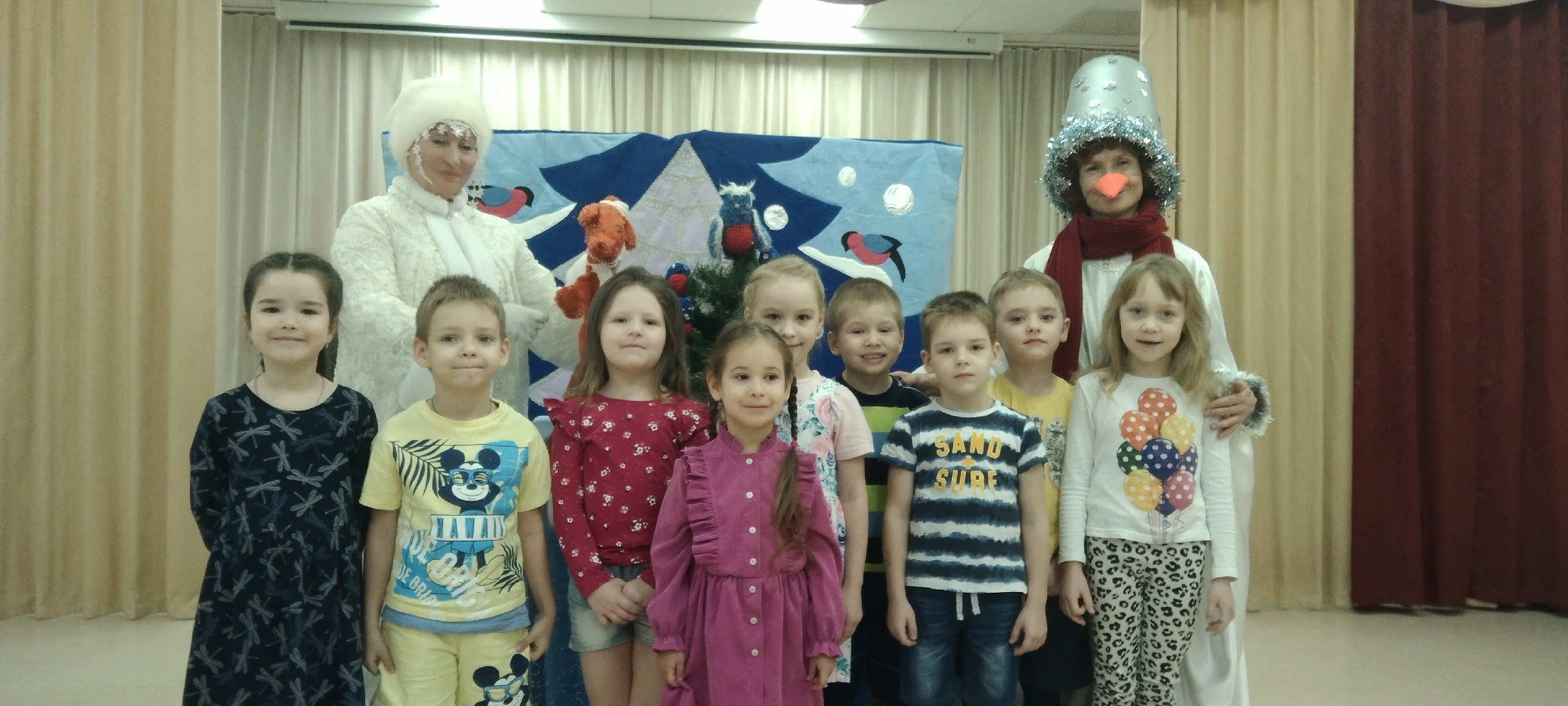 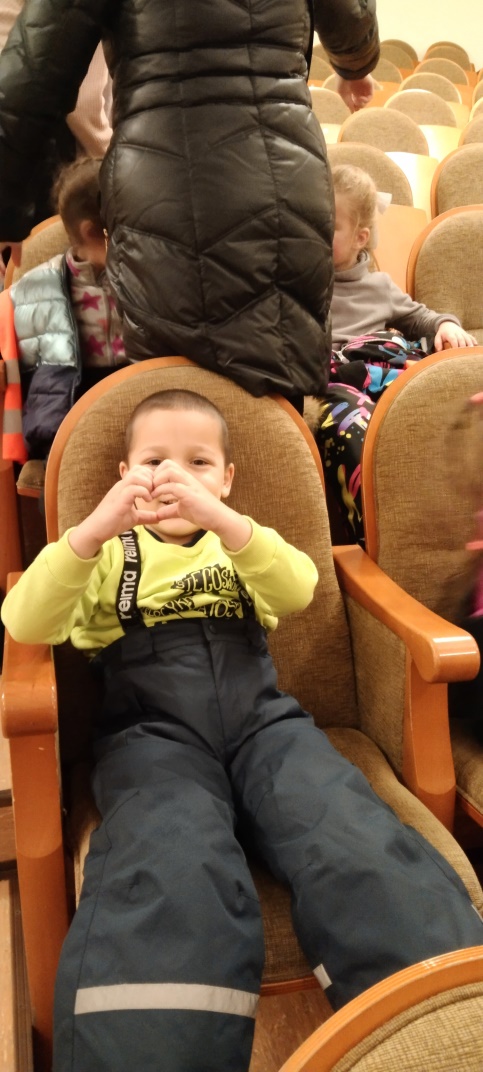 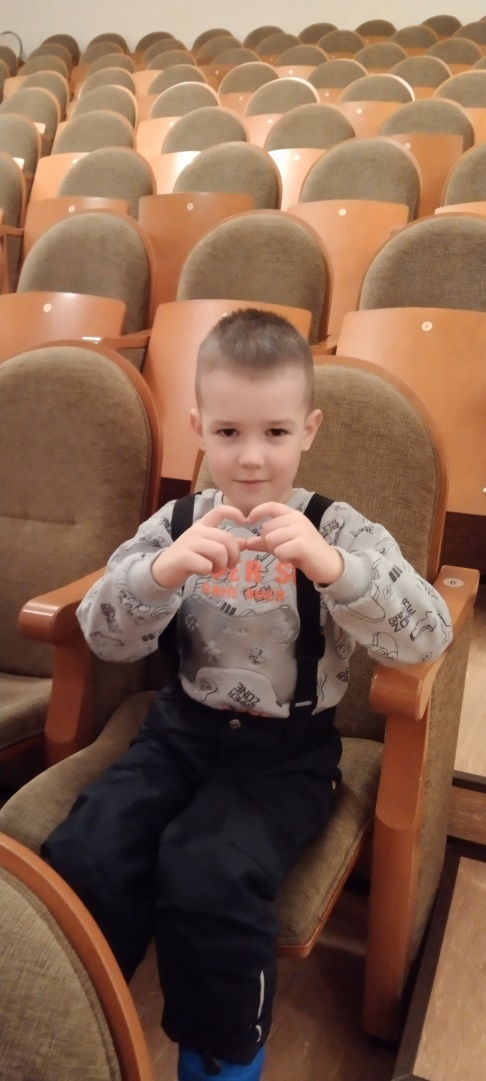 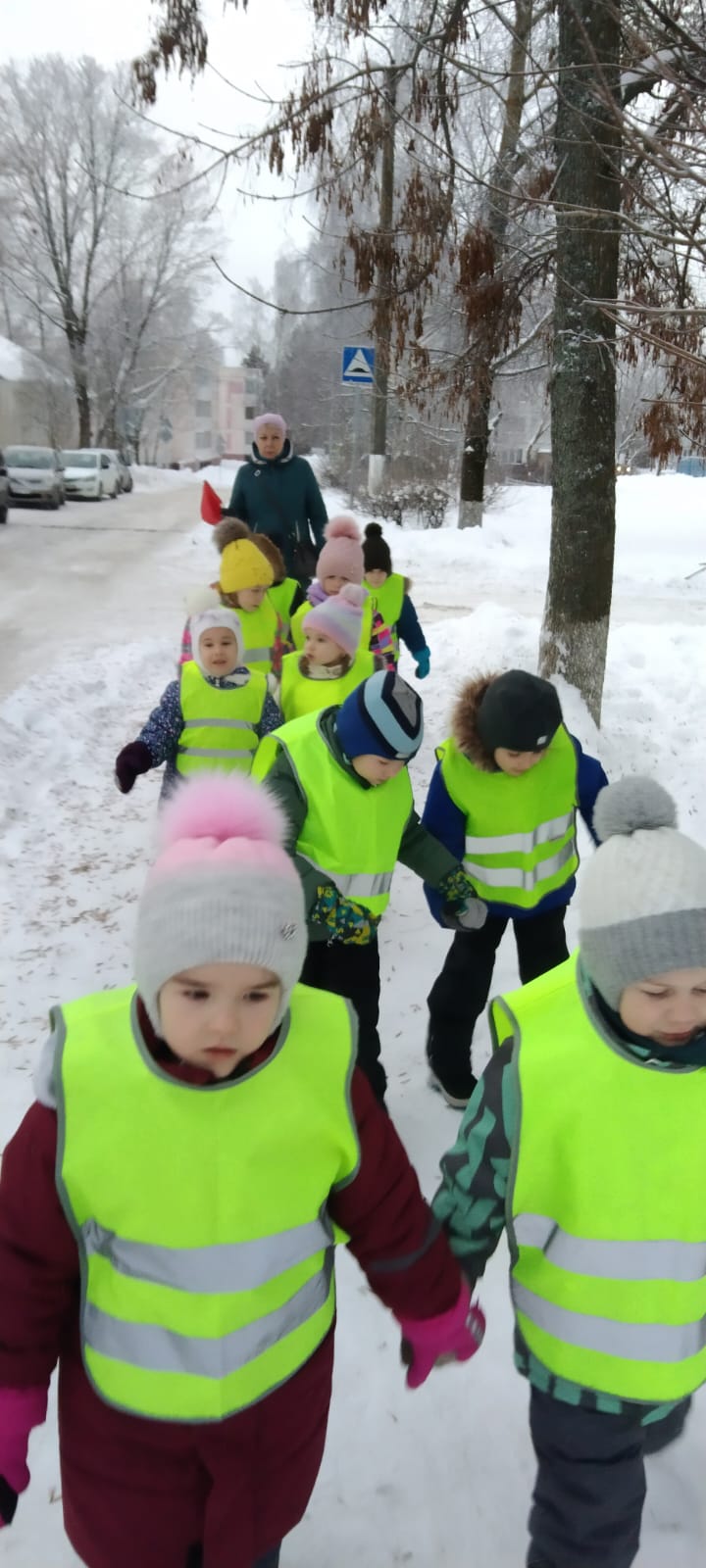 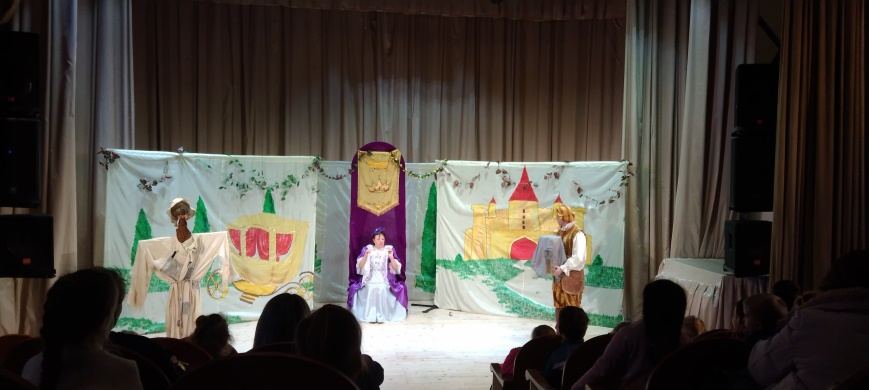 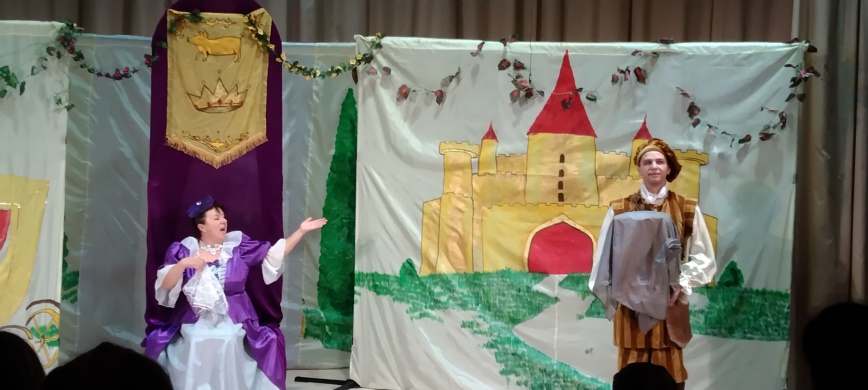 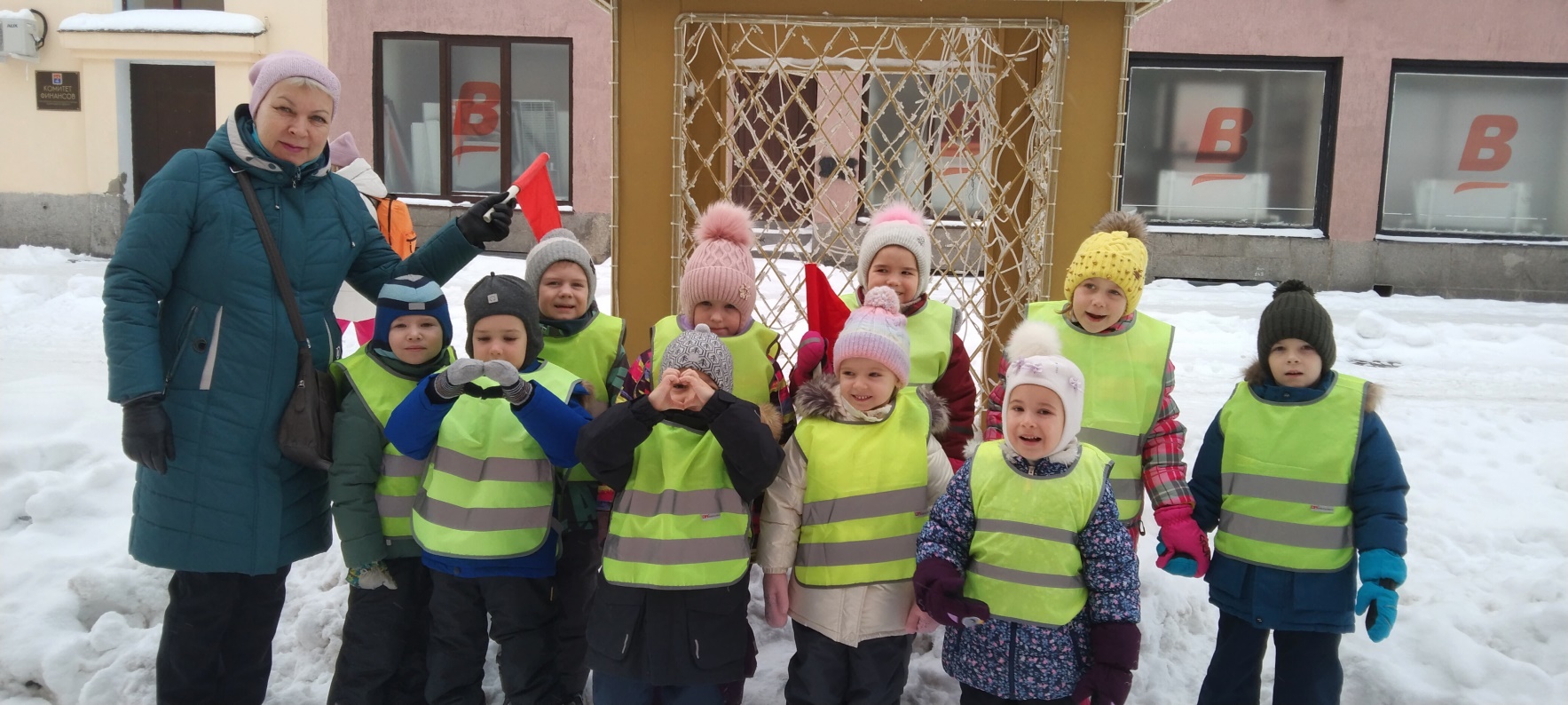 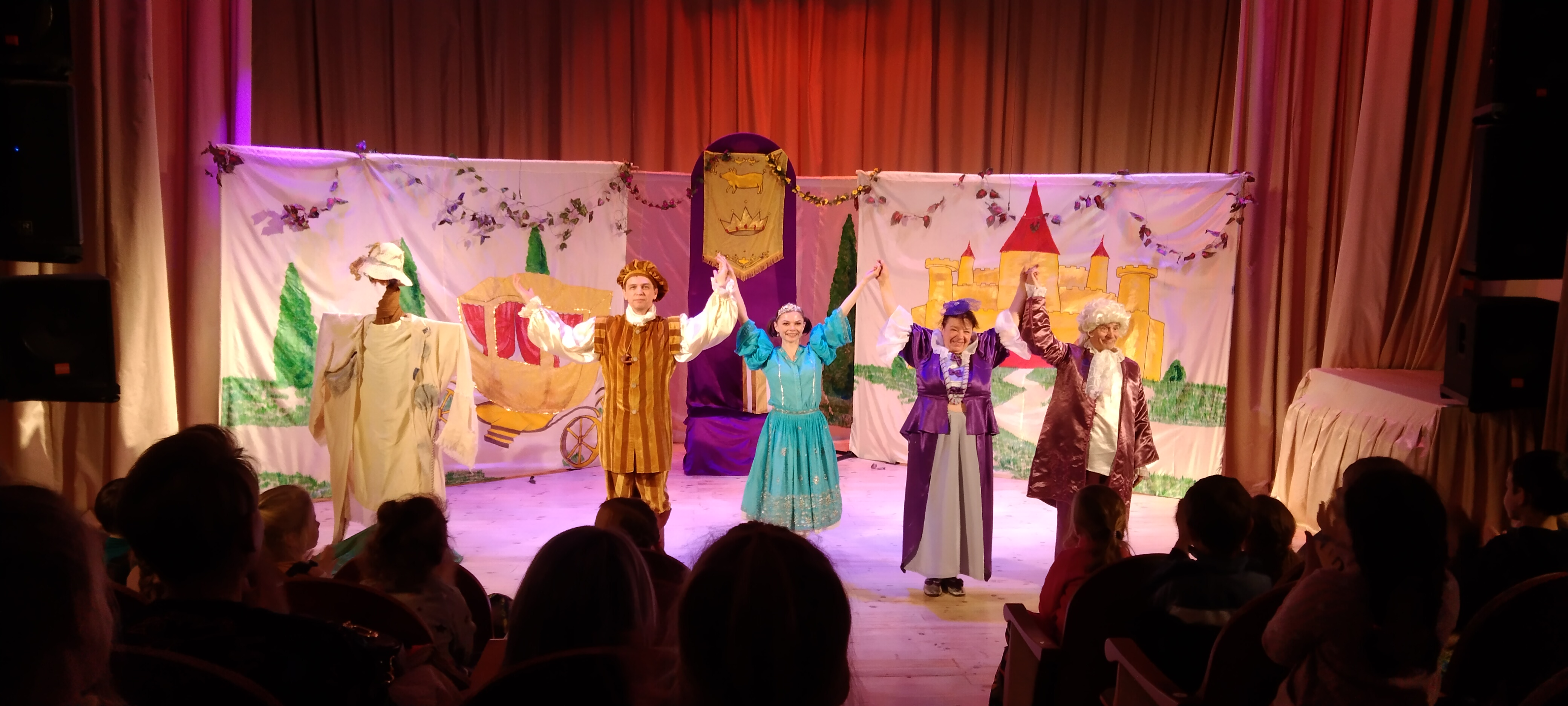 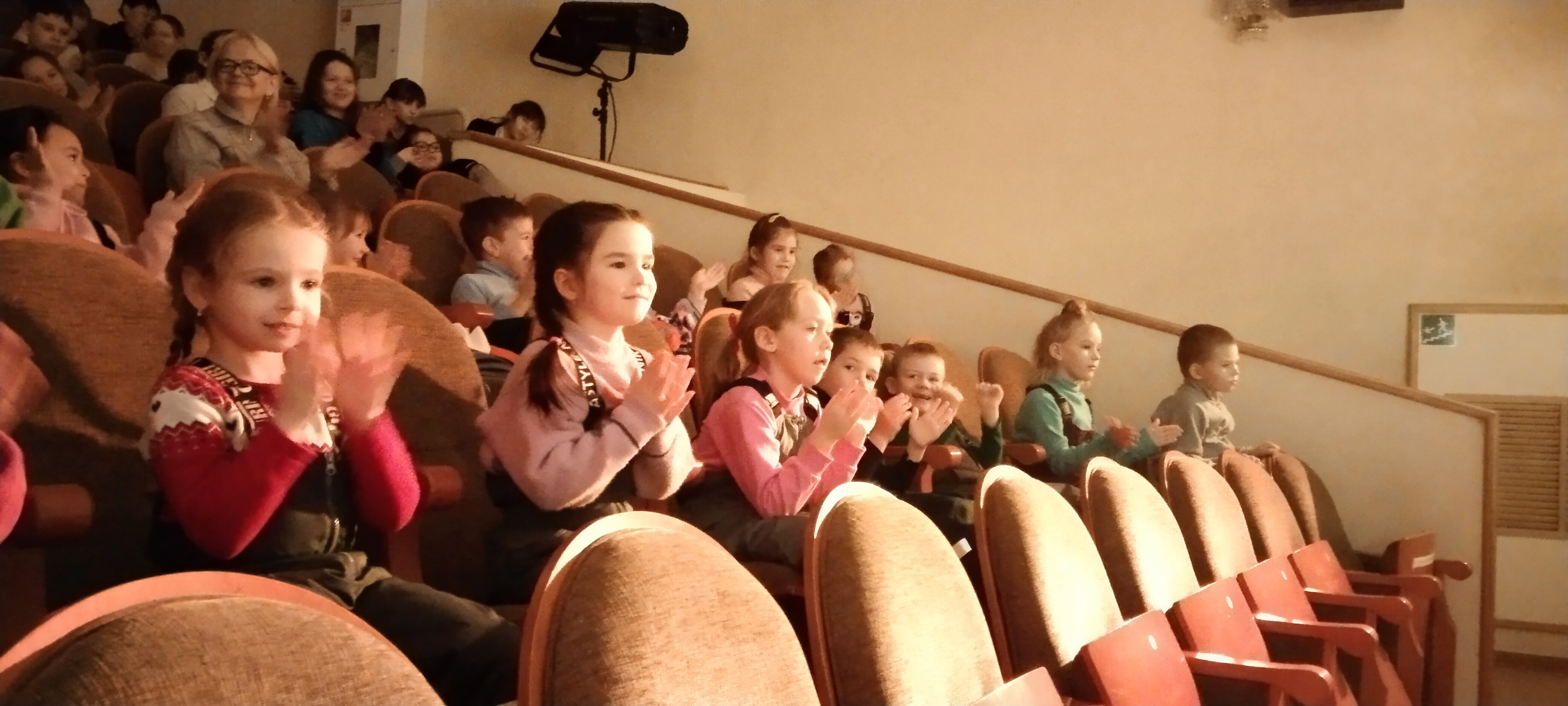 МАСТЕР-КЛАСС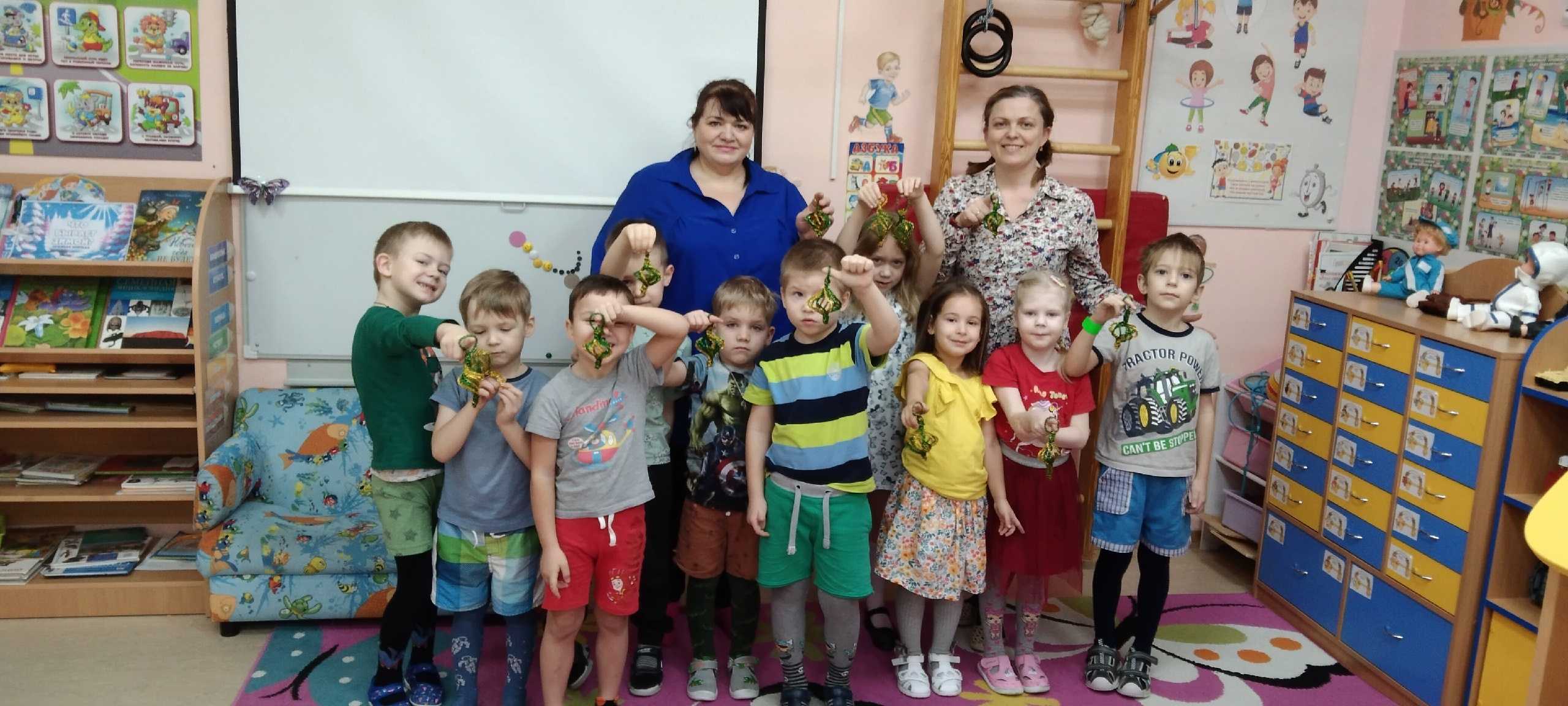 КАТАЕМСЯ С ГОРКИ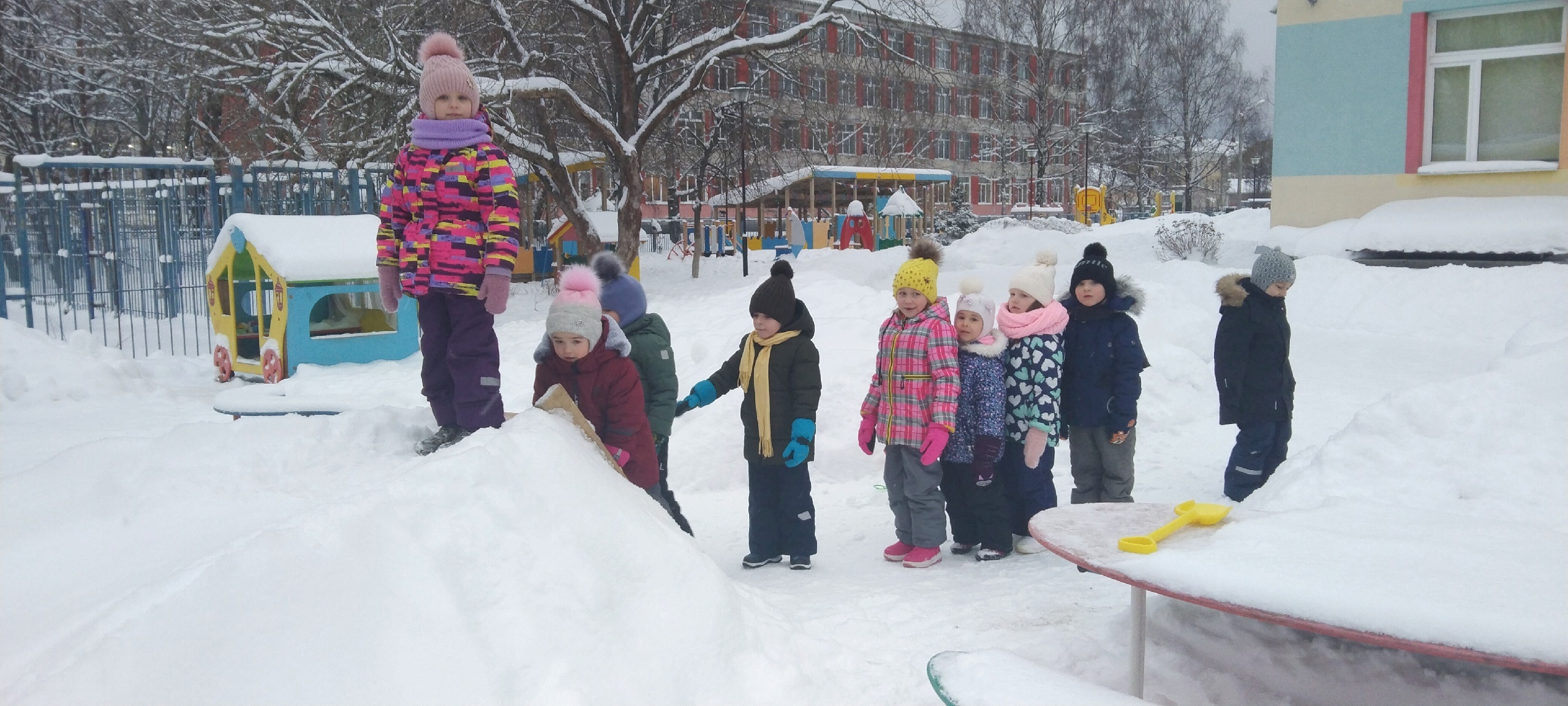 КОНСТРУИРОВАНИЕ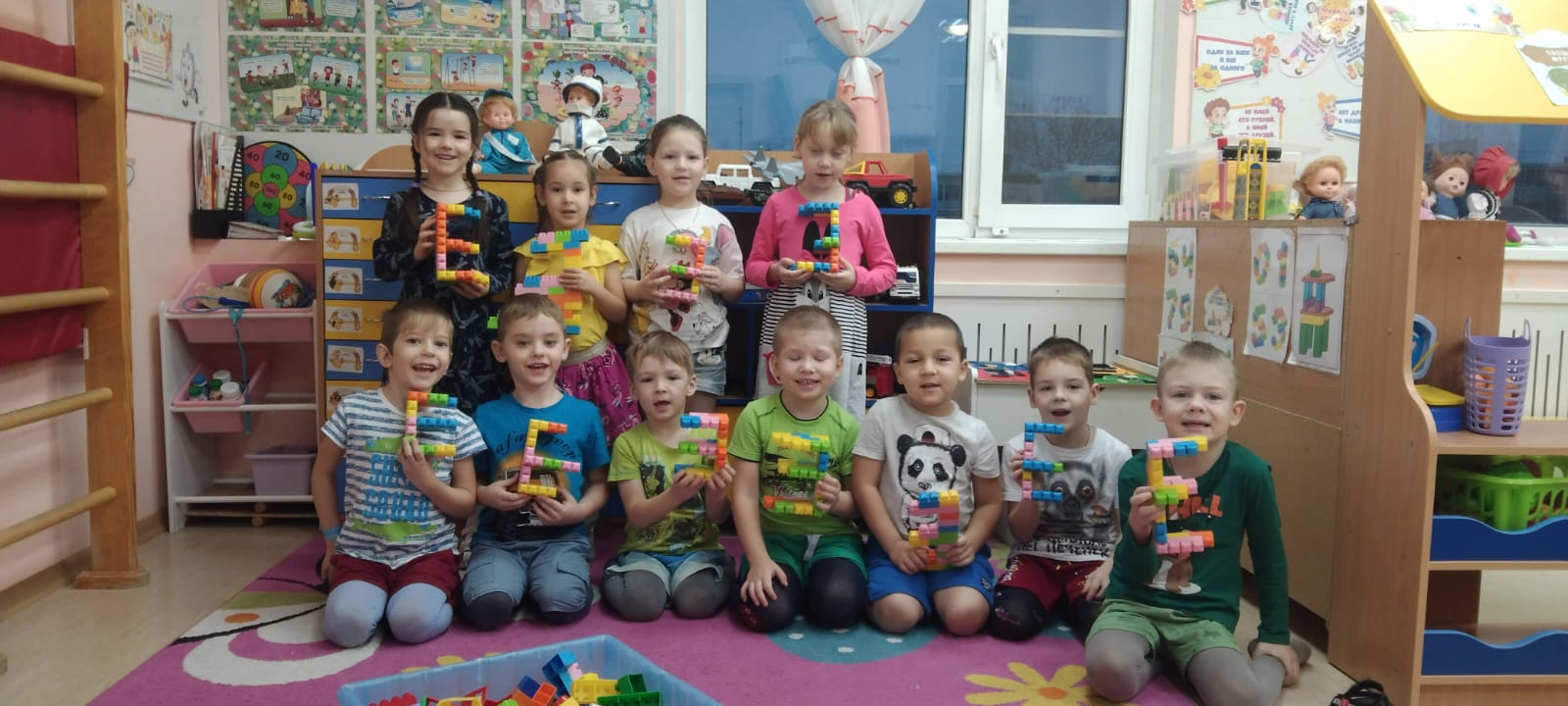 ДЕНЬ КОНСТИТУЦИИ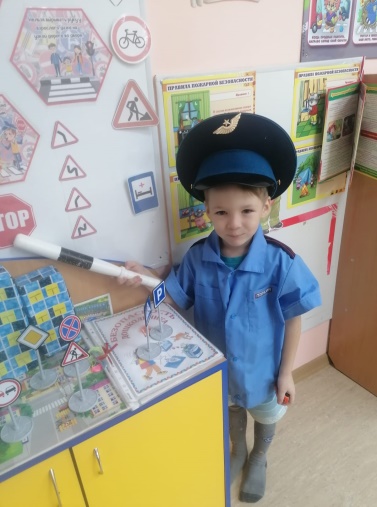 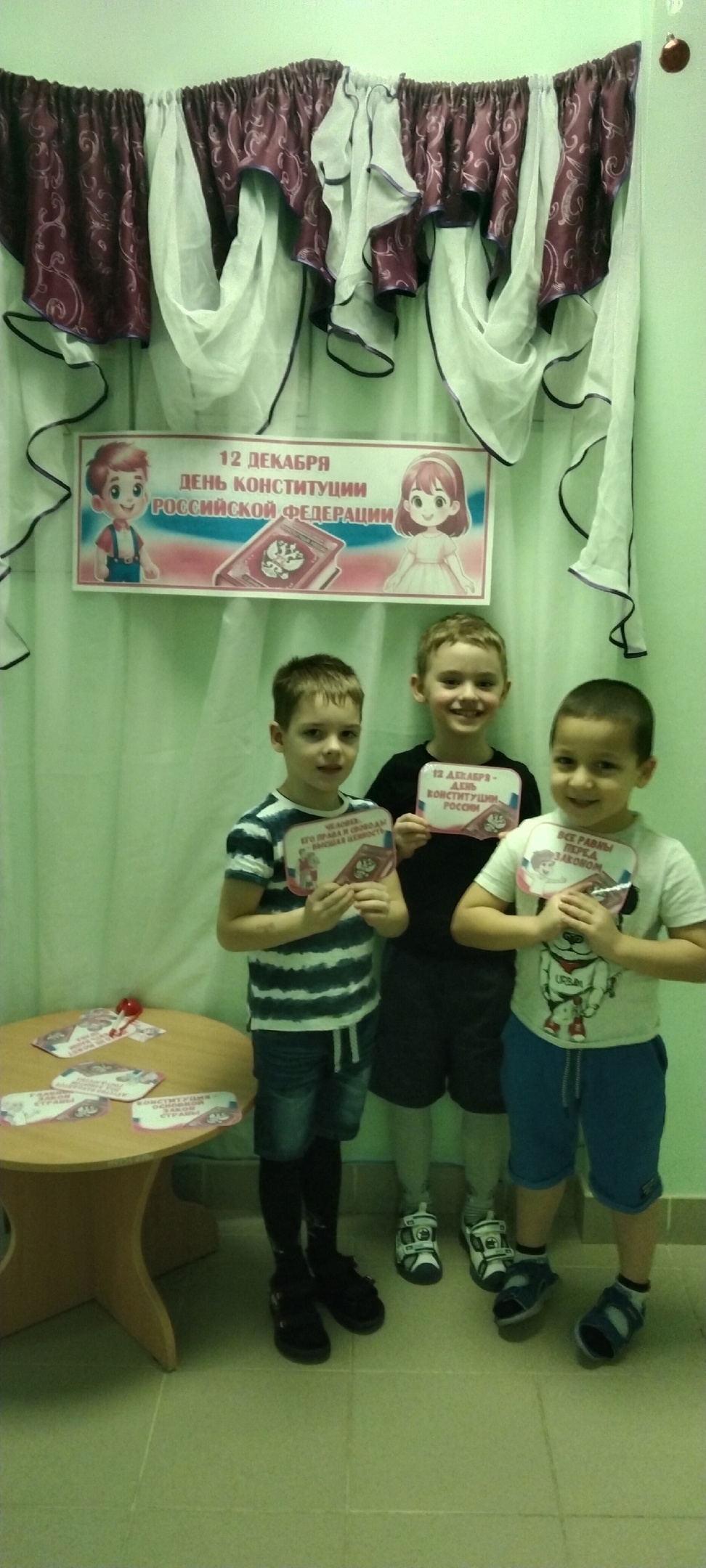 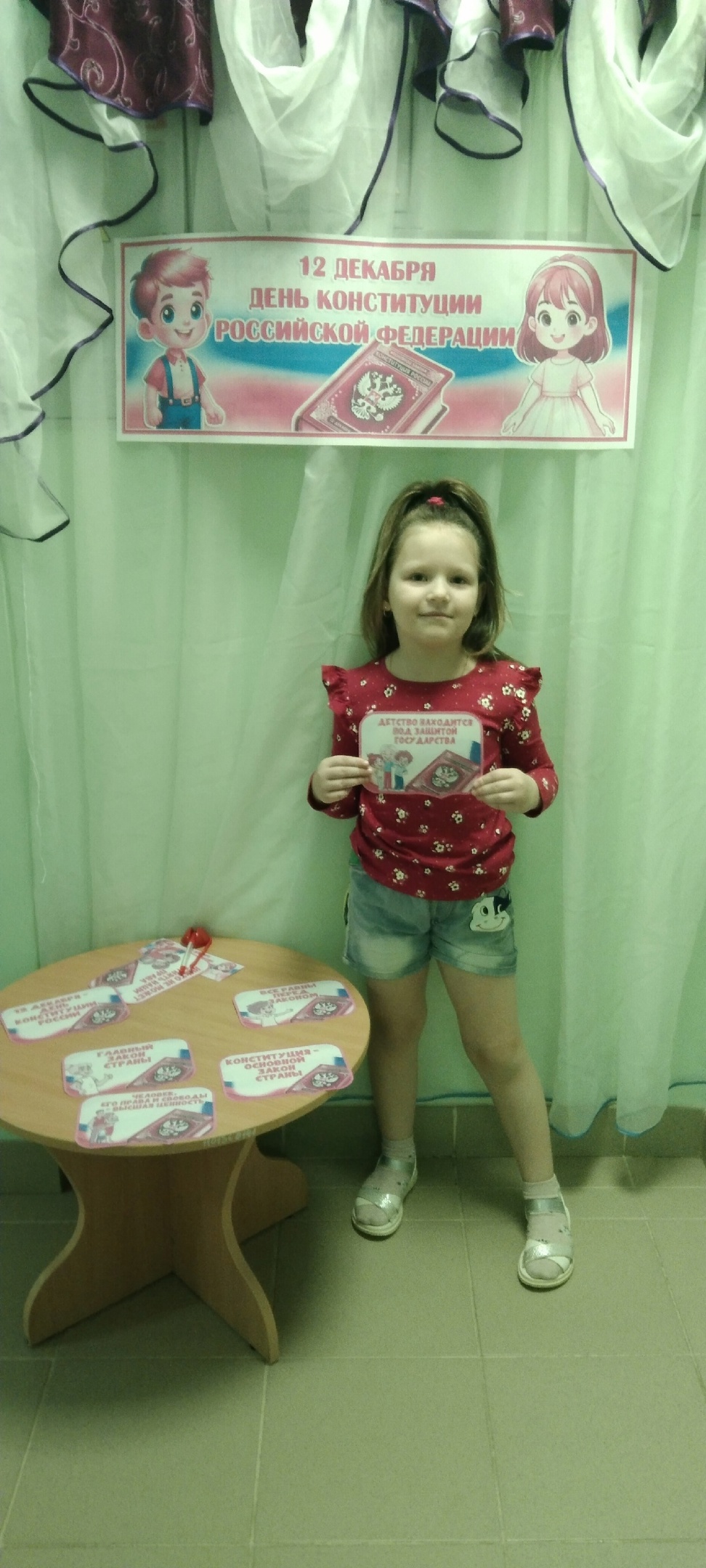 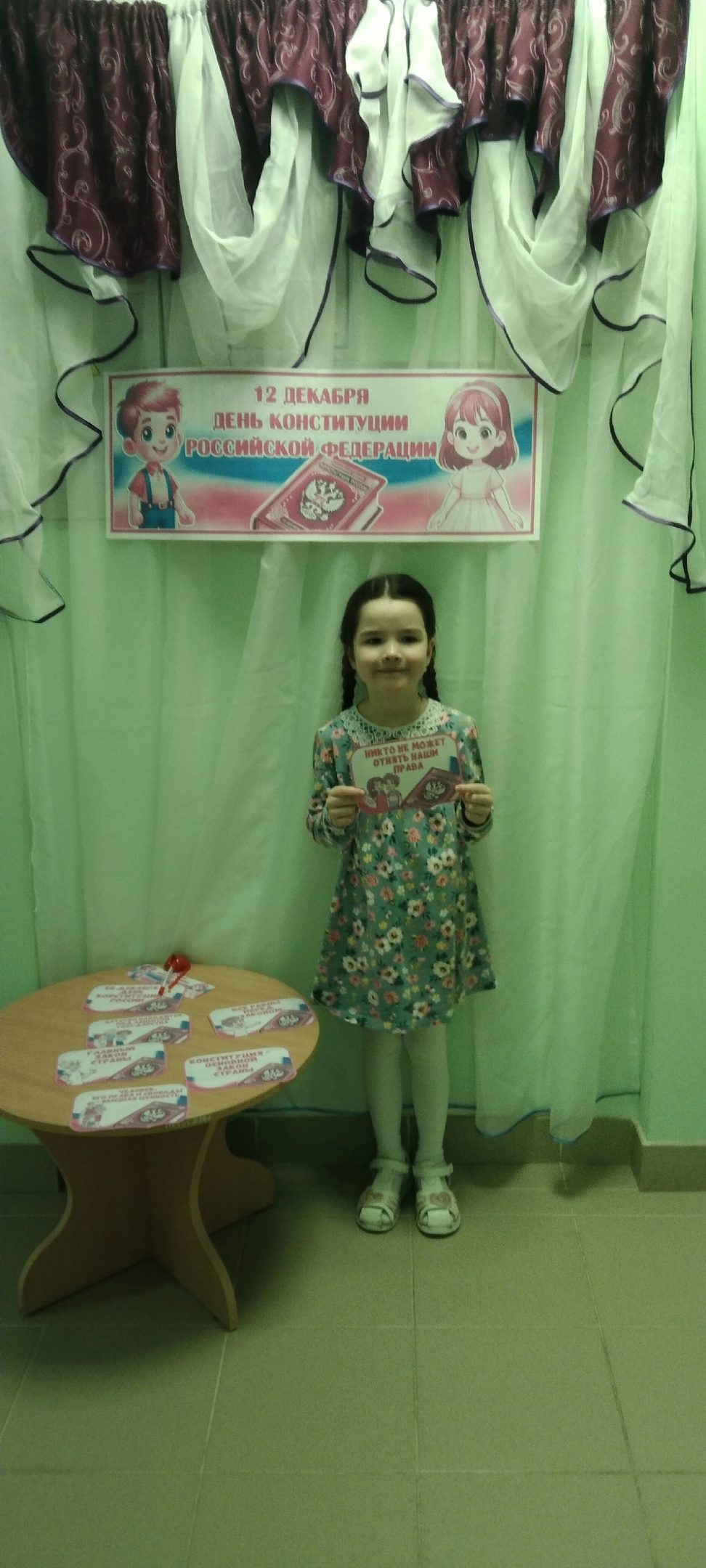 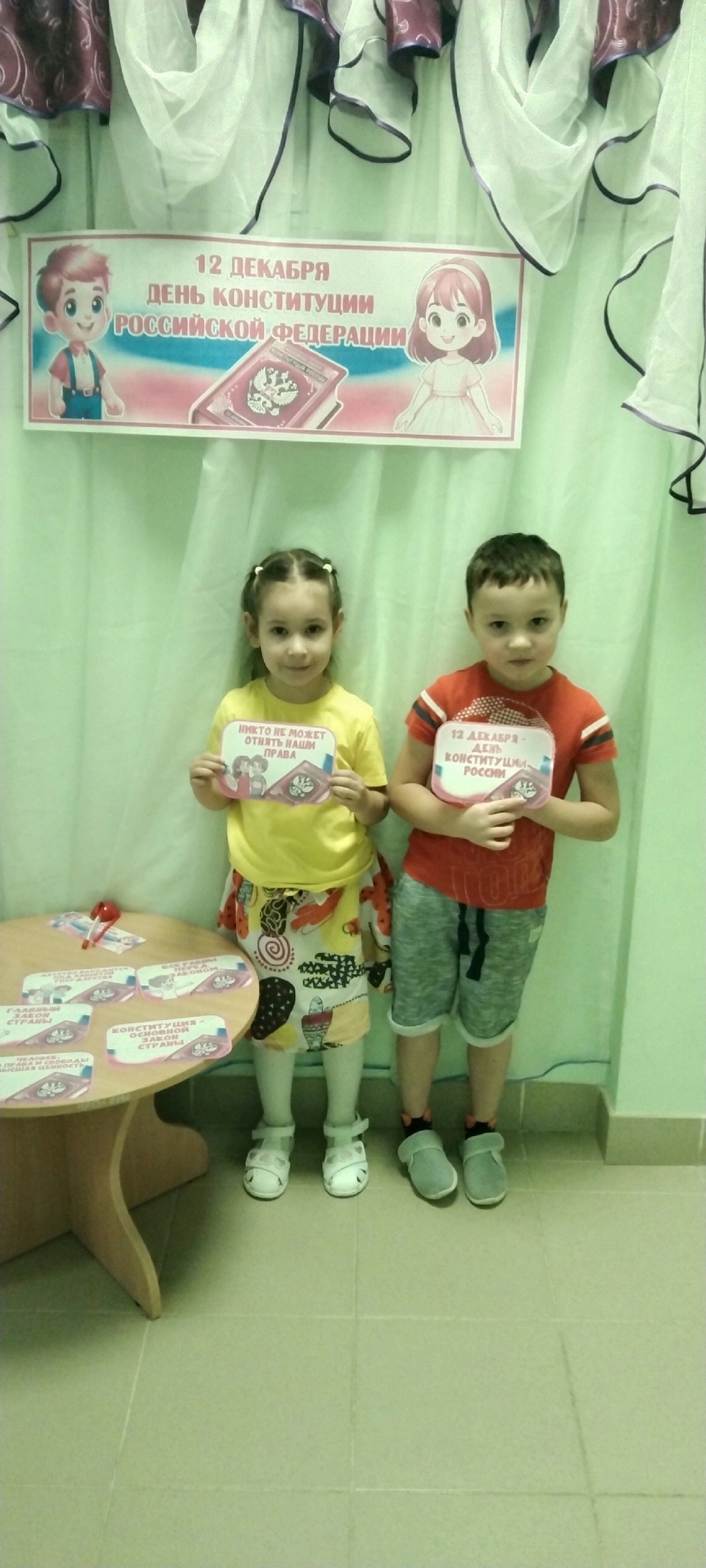 НОВЫЙ ГОД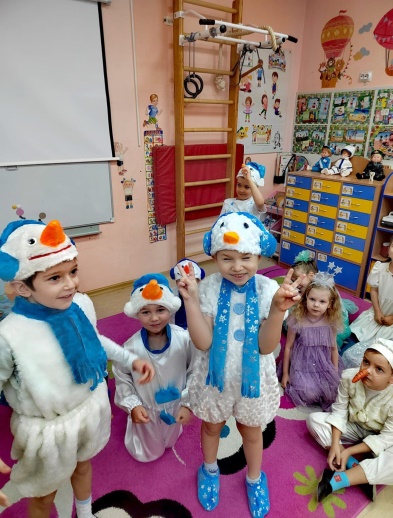 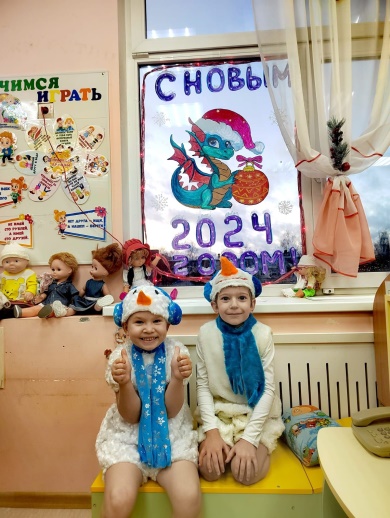 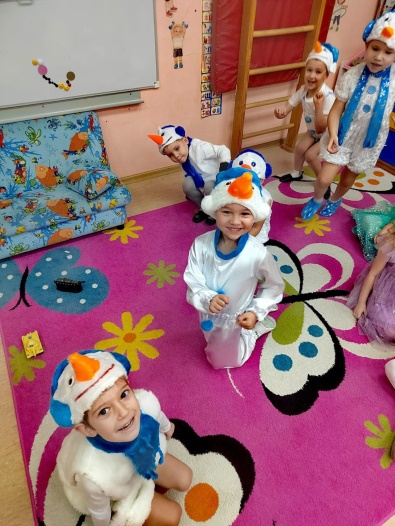 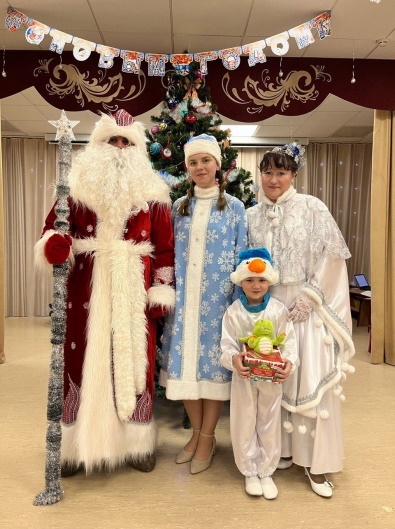 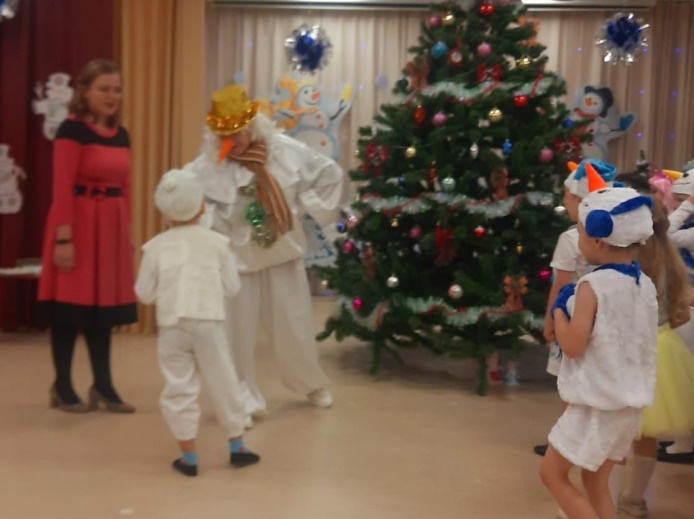 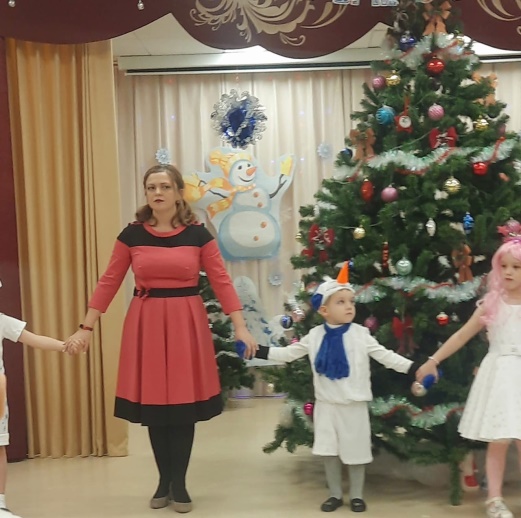 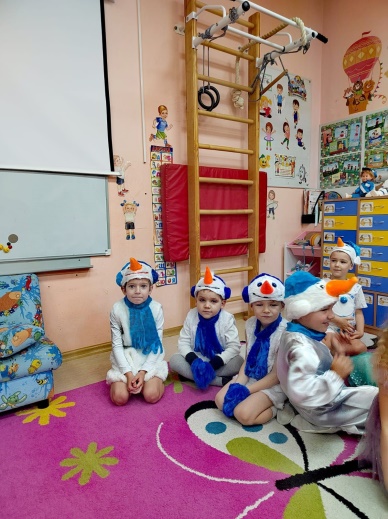 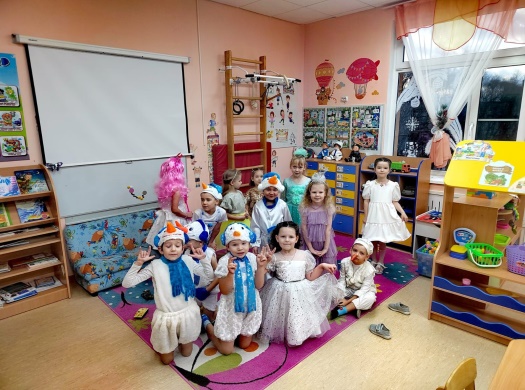 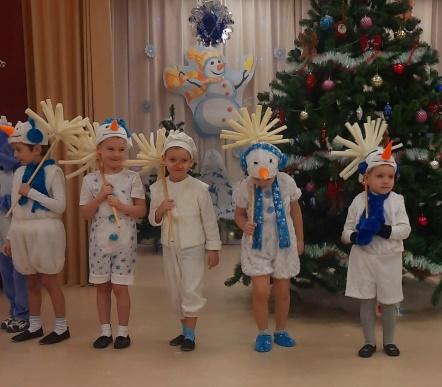 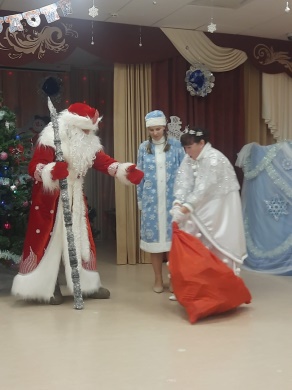 